Әділет органдары қызметініңмәселелері жөніндегі Қоғамдық кеңестің мүшелерінеҚазақстан Республикасы Әділет министрлігі «Құқықтық актілер туралы» 2016 жылғы 6 сәуірдегі Қазақстан Республикасы Заңының 20-бабына сәйкес ұсынымдарды алу үшін «Қазақстан Республикасы Әділет министрінің м.а.  2021 жылғы 30 қыркүйектегі № 849 «Ашық нормативтiк құқықтық актiлердiң интернет-порталында заңға тәуелді нормативтiк құқықтық актiлердiң жобаларын орналастыру қағидаларын бекiту туралы» бұйрығына өзгеріс енгізу туралы» Қазақстан Республикасы Әділет министрі бұйрығының жобасы                     2021 жылғы 24 наурызда «Ашық НҚА» интернет-порталында (legalacts.egov.kz) орналастырылғанын хабарлайды.Қосымша:қазақ және орыс тілдеріндегі жоба 4 парақта;қазақ және орыс тілдеріндегі салыстырма кесте 6 парақта;жобаға қазақ және орыс тілдеріндегі түсіндірме жазба 2 парақта.Нормативтік құқықтық актілердітіркеу департаменті директорының міндетін атқарушы                                                                           М. СергалиеваОрын. М.Марденова тел. 8(7172)955043, 87027973223ma.mardenova@adilet.gov.kzQAZAQSTAN RESPÝBLIKASY ÁDILET MINISTRLIGI  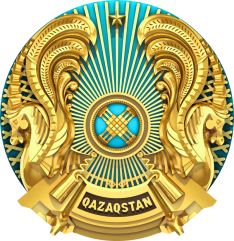 МИНИСТЕРСТВО ЮСТИЦИИРЕСПУБЛИКИ КАЗАХСТАН__________________________________________________________________________________________________________________________________________________________________________________________________________________________________________________________________010000, Nur-Sultan qalasy,«Mınıstrlikter úıi», Máńgilik El dańǵyly, 8tel. 8 (7172) 74-07-97, faks: 8 (7172) 74-09-54e-mail:kanc@adilet.gov.kz010000, город Нур-Султан, «Дом министерств», проспект Мәңгілік Ел, 8тел.8 (7172) 74-07-97, факс: 8 (7172) 74-09-54e-mail: kanc@adilet.gov.kz____________№____________________________________________________